МКОУ «Падунская школа-интернат»Внеклассное мероприятиеДень космонавтикидля учащихся младших классовСоставили и провели: Лепшина В.А., Смердова Н.М.п.ст. Падунская, 2021годЦель: Систематизировать и расширить представления детей о космосе и космонавтахЗадачи:1. Познакомить с искусственными спутниками Земли и их ролью в жизни современного человека;2. Прививать уважение к истории России;3. Воспитывать чувство гордости за свою страну.Оборудование:1. Иллюстрации по теме;2. Аудиозапись песни: “Знаете, каким он парнем был”.Ход занятия:- Ребята, отгадайте загадки и догадайтесь, о чем пойдет речь на нашем занятии.Чудо-птица, алый хвост.Прилетела в стаю звезд. (ракета)Он не летчик, не пилот,Он ведет не самолет,А огромную ракетуДети, кто, скажите это? (космонавт)-  Кто догадался, о чем мы сегодня будем говорить?- Правильно, сегодня на нашем занятии мы  поговорим о космосе, о космонавтах.- Кто из вас знает, какой праздник отмечается 12 апреля?- Правильно, День космонавтики.«Освоение космоса»- Человечество с глубокой древности стремилось к звездам. У древних греков был миф об Икаре, который на крыльях из воска и перьев пытался долететь до Солнца, но воск растаял, Икар погиб.В России мысль о возможности полета в космос впервые высказал К. Э. Циолковский.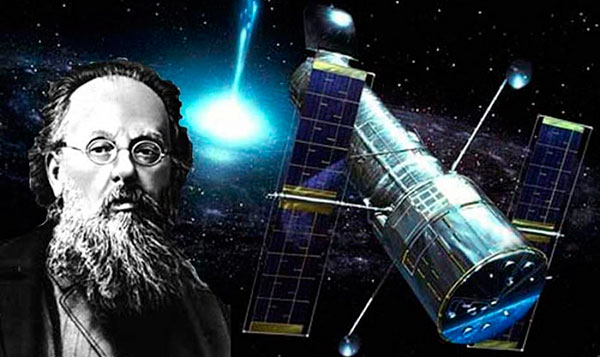 К.Э. Циалковский.Он всю жизнь проработал учителем физики и математики, а в свободное время конструировал ракеты и двигатели к ним.Эстафету у Циолковского принял С.П. Королев.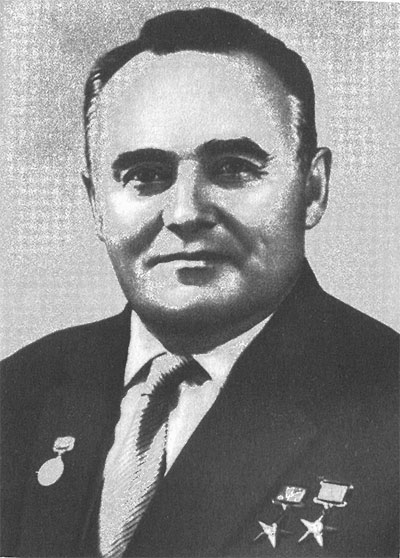 С.П.Королёв.Под его руководством в нашей стране было построено множество космических аппаратов – искусственных спутников Земли и космических кораблей.В послевоенное время ученые задумались над возможностью длительных космических путешествий.- Вы знаете, что у нашей планеты есть естественный спутник.- Как он называется? (Луна)- Но человек смог создать и запустить в космос искусственные спутники Земли.Что за родственник Луны,Племянник или внучекМелькает между тучек?- Да это спутник!- Вот те раз!- Он спутник каждого из насИ в целом всей Земли.Руками спутник сотворен,А после на ракетеДоставлен в дали эти.- Сейчас вокруг нашей планеты летают тысячи искусственных спутников. Зачем они нужны?  (Дети отвечают)Вывод: Спутники помогают смотреть телепередачи, вести телефонные переговоры, посылать и получать телеграммы, связывать людей друг с другом. Люди создали спутники для того, чтобы изучать землю, солнце, планеты, звезды, разгадывать тайны природы.- Первыми космонавтами-разведчиками были собаки, кролики, насекомые и даже микробы. Первая мышка космонавт пробыла над землей почти целые сутки. В ее черной шерстке появились белые волоски. Они поседели от космических лучей, но мышка вернулась живой.Потом наступила очередь собак, более умных животных, чем мыши и кролики.Но не каждая собака подходит для полета. Надо найти такую, чтобы величиной она была чуть больше кошки, чтобы весила 4-, чтоб ей было не больше двух-трех лет и,  чтобы у нее была светлая шерсть – ее лучше видно в камеру.Породистые собаки не годились: они слишком изнежены и капризны.Ласковые спокойные и выносливые дворняжки лучше всего подходили для космических опытов.Собак учили не бояться тряски, шума, переносить жару и холод, есть и еще многому.Лучше других сдала «выпускные экзамены» умная и смелая Лайка.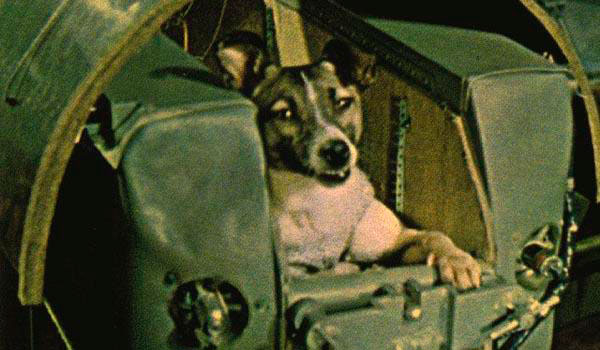 На Лайку надели специальный скафандр, и ракета умчала отважную разведчицу в космос. О здоровье собаки ученые узнавали с помощью специальных приборов, которые были установлены на ракете. Лайка из космоса не вернулась. Она прожила в невесомости несколько часов, корабль сильно нагрелся, и Лайка погибла от жары. Вслед за Лайкой полетели и другие собаки.  В . в космос полетели Белка и Стрелка. Они прошли на Земле все виды испытаний. По телевидению показывали все кадры испытаний в невесомости. Было видно, что Стрелка ко всему относилась настороженно, а  Белка радостно лаяла. Сутки они пробыли в космосе и возвратились на Землю, совершив мягкую посадку. Так ученые убедились, что живые существа могут жить в невесомости. Путь в космос был открыт.- Скажите, кто был первым человеком, полетевшим в космос, первым космонавтом?( Юрий Алексеевич Гагарин.)Кто полетел к планетам первый?Какой в апреле праздник раз в году?О космосе слагаются легенды,Герои - космонавты на видуИм на земле спокойно не живётся,Их почему - то вечно тянет ввысь,Им звёзды покоряются, сдаются,На их погонах золотом зажглись.Прекрасно знает с детства мальчик каждый,Гагарин Юрий - космоса герой,Ведь космонавтом не рождаются однажды,Он может рядом быть с тобой или со мной.И вновь в неведомые далиКорабль космический взлетит...Пусть сбудется, о чём во сне мечтали,Летите, дети, в небо, путь открыт!- Юрий Алексеевич Гагарин - первый человек, который полетел в космос.Он родился в г.Гжатске в 1934 году. Рос подвижным, любознательным мальчиком, с детства мастерил самолетики. Окончил авиационное училище.В 1960 году начал готовиться в космонавты.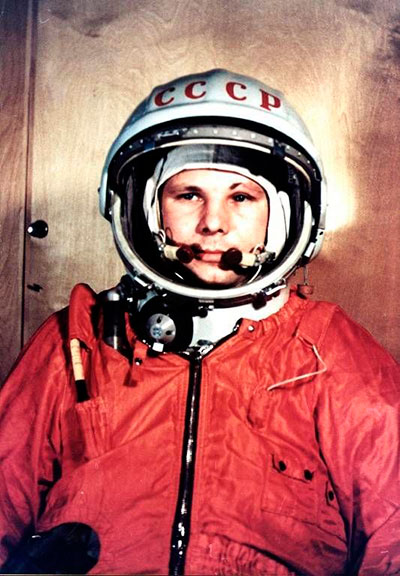 -  12 апреля 1961 года 27- летний летчик старший лейтенант (в этот же день стал майором) Юрий Алексеевич Гагарин совершил первое в истории человечества космическое путешествие, стал первым землянином, которому довелось непосредственно увидеть, что Земля-шар. На космическом корабле «Восток-1», Гагарин за 108 минут облетел вокруг Земли. Ракета стартовала с космодрома Байконур в Казахстане, а приземлился космонавт на правом берегу Волги близ деревни Смеловка Терновского района Саратовской области. И ракета-носитель, и космический корабль «Восток-1», и стартовый комплекс были созданы под руководством Сергея Павловича Королева, который также осуществлял руководство полетом Гагарина.Улыбка Юрия Гагарина бессмертна. Она стала символом, так же, как и его слова «Поехали!».  Гагарин улыбался всему миру. Он улыбался нашей планете, радовался солнцу, лесам и полям. И он сказал: “Облетев Землю в корабле-спутнике, я увидел, как прекрасна наша планета. Люди, будем хранить,  и приумножать эту красоту, а не разрушать ее!...” Да, она прекрасна. И нашу прекрасную и маленькую планету, единственную, где есть цветы, ручьи, березы, где есть смех и улыбки и любовь, надо беречь!Песня: Знаете, каким он парнем был?Слова Н. ДобронравоваМузыка Л. Пахмутовой- Ребята, а  кто знает, как называется специальная одежда космонавтов? (Скафандр)-На чём космонавты совершают полёты?  (На космических кораблях).- А теперь посмотрите на космический корабль «Восток»  и на современную космическую станцию «Мир».  Они отличаются и по размеру и по устройству.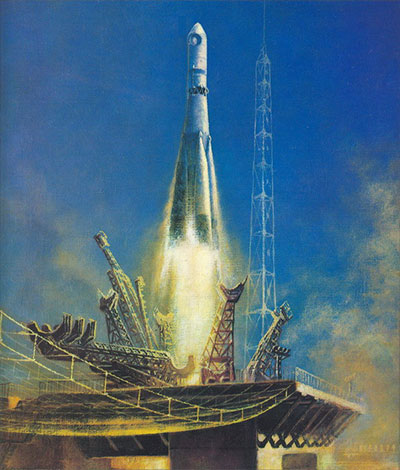 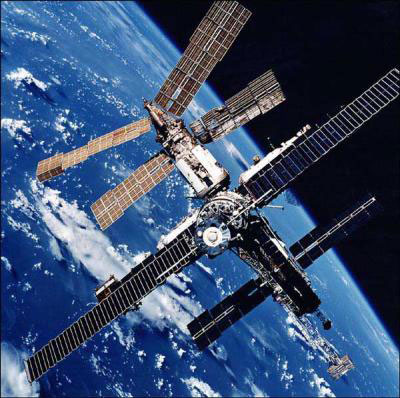 - Как вы думаете, почему? (Ответы детей)Вывод: Корабль «Восток» всего лишь один раз облетел вокруг Земли, а современная космическая станция находится в космосе много лет, это настоящий космический дом, в котором космонавты живут по многу месяцев.- А что они там делают?Ни на один час не прекращается работа на космической станции. Один экипаж космонавтов сменяется другим. Космонавты наблюдают за звездами, планетами и Солнцем, фотографируют и изучают Землю, ухаживают за растениями и животными, которые живут на станции, ремонтируют космический дом, проводят много разных научных опытов. За космическим полетом следят с Земли из Центра управления.- Космическая станция изображена с большими и широкими «крыльями». Что это за крылья? Для чего они нужны?Крылья космической станции – это солнечные батареи. Они ловят солнечные лучи и превращают их в электрический ток. А ток освещает, обогревает и питает все научные приборы.Первый суточный полет человека вокруг Земли Германа Титова.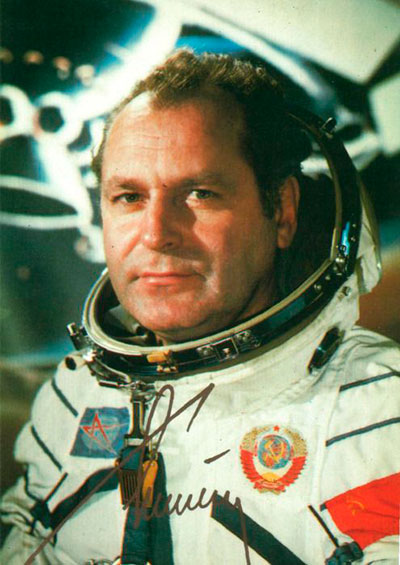 Титов Герман Степанович родился в с. Верхнее Жилино Косихинского района Алтайского края.Полет продолжался 1 сутки 1 час 18 минут, после чего спускаемый аппарат корабля совершил успешную посадку.- Представляете, ребята, в космос могут летать не только мужчины, но и женщины.- А  кто первая женщина космонавт? – Валентина Терешкова.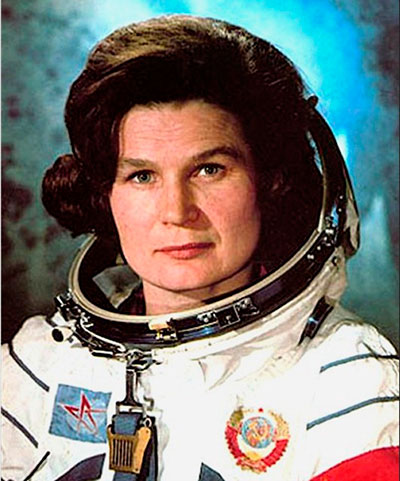  – Валентина Терешкова.Свой космический полёт Терешкова совершила 16 июня 1963 года на космическом корабле Восток-6, он продолжался почти трое суток. Старт произошёл на Байконуре не с «гагаринской» площадки, а с дублирующей. Одновременно на орбите находился космический корабль Восток-5, пилотируемый космонавтом Валерием Быковским.-А сейчас давайте немного отдохнём и поиграем в игру «Летает, не летает»Если предмет, который я назову, летает, то вы поднимаете руки вверх, если нет, сидите молча.  (Самолёт, ракета, парта, воздушный шар, книга, воробей, курица, аэроплан, птица)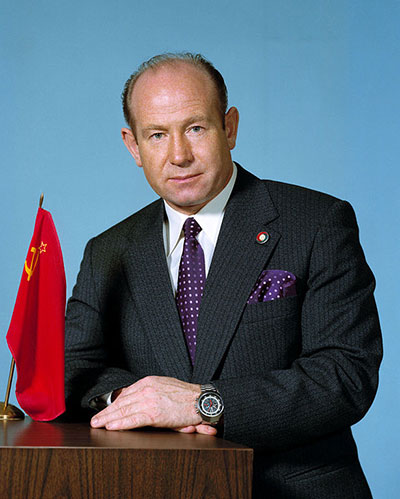 Леоновым А.А был совершён. Первый выход в космос Космонавт пробыл в открытом космосе, 12 минут 9 секунд и удалялся от корабля на расстояние до 5 м – на всю длину фала – «пуповины», связывавшей его с кораблем. В открытом космосе Леонов пережил сильнейший эмоциональный стресс: частота пульса повысилась более чем вдвое – до 143 ударов в минуту, почти вдвое увеличилась и частота дыхания, температура тела перевалила за 38 градусов, пот залил скафандр до колен, за сутки полета он похудел на 6 кг. Возвращение космонавтов на Землю проходило в режиме, близком к аварийному, но закончилось, слава Богу, благополучно.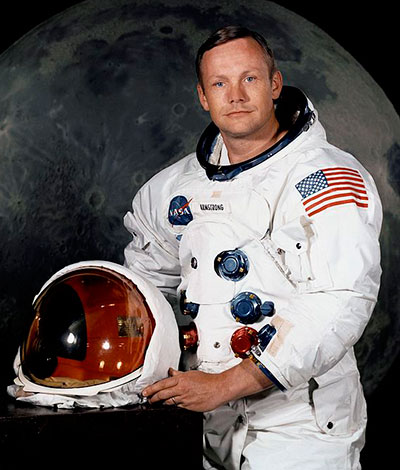 Первая высадка на Луну.Нил Армстронг (1969г.) – американский астронавт, первым высадился на Луну.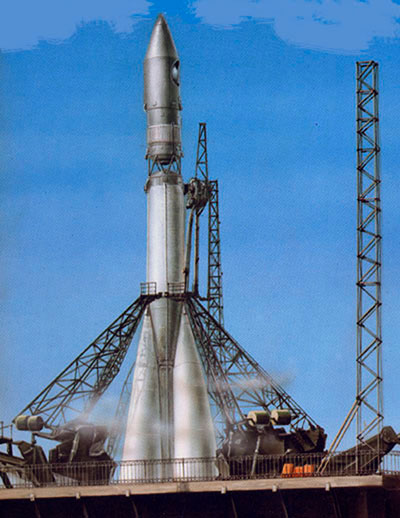 Ракеты-носители.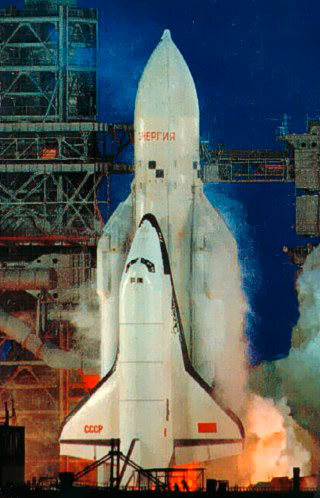 Советские ракеты-носители, выводящие пилотируемые корабли, искусственные спутники Земли и автоматические межпланетные станции.Байконур, космодром, расположен в Казахстане, Кзыл-Ординская область, у г. Байконур.Основан в 1955 г. Имеет несколько стартовых комплексов, технических позиций и измерительных пунктов. С Байконура запущен первый в истории искусственный спутник Земли (1957) и первый космический корабль с человеком на борту.Разгадайте кроссворд (подсказки в картинках)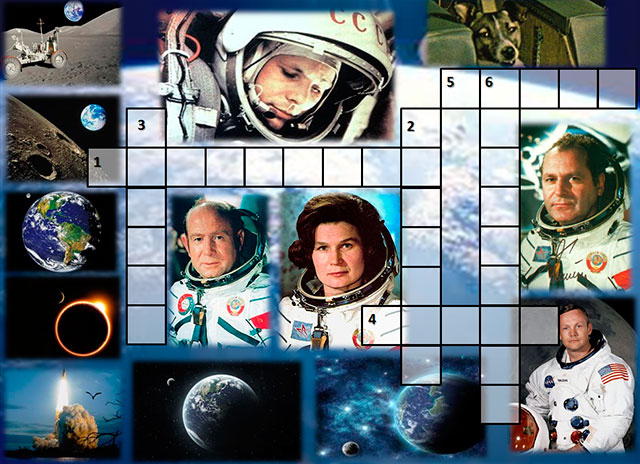 Кроссворд.1. Женщина – первая полетевшая в космос? ( В. Терешкова)2. Кто был первым человеком, полетевшим в космос? (Ю. А. Гагарин)3. Кто совершил первым выход в открытый космос? (А. А. Леонов)4. Космонавт полет, которого продолжался 1 сут. 1 ч. 18  мин. (Г. Титов)5. Первая собака, полетевшая в космос? (Лайка)6. Американский космонавт первым, высадившийся на Луне? (Н. Армстронг)-Каким должен быть человек, чтобы стать космонавтом? (иметь крепкое здоровье, быть сильным, выносливым, терпеливым, много знать и уметь)- А каким должен быть настоящий космонавт? (Сильным, смелым, умным, здоровым)- Какая должна быть дисциплина? (Ответы детей)- Конечно же, ребята, не каждый человек может стать космонавтом. У настоящего космонавта должно быть крепкое здоровье, а самое главное он должен быть выносливым, потому что в космосе - невесомость. Это неблагоприятное явление для космонавта. Под действием невесомости у человека начинает кружиться голова, его укачивает. Также в открытом космосе большая разница температур: то высокая, то низкая. Поэтому космонавт должен быть тренированным и здоровым человеком, а также должен быть внимательным, выполнять все правильно, много знать, хорошо учиться, читать много о космос.-Ребята, вы сейчас сказали, чтобы полететь в космос, надо быть сильными, ловкими, находчивыми, как все космонавты. Готовы ли вы пройти испытания?Дети. Готовы!- Итак, знаете ли вы, с чего начинается день космонавта?Дети. С зарядки.-Ну-ка, посмотрим, как вы ее делаете.(Под стихотворение «Мы веселые мартышки».)Мы девчонки и мальчишки,Мы веселые мартышки,Мы в ладоши хлопаем,Мы ногами топаем,Надуваем щечки,Скачем на носочках.Как скажу я цифру «три» -Любая фигура на месте замри!(Дети повторяют стихотворение и выполняют соответствующие движения, замирают на месте, выбирается самая «космическая» фигура.)Следующий конкурс «Космический словарь». По цепочке назовите как можно больше слов на тему «космос». Кто последний - победитель.Ученики. Спутник, скафандр, луноход, космодром, ракета, невесомость, космонавт и т. д.-Ребята, чтобы бороздить просторы Вселенной, нужны хорошие знания. А еще нужно любить свою планету – нашу Землю. К этому призывал первый космонавт Ю.А.Гагарин. «Облетев Землю в корабле – спутнике, я увидел, как прекрасна наша планета. Люди, будем хранить, и приумножать эту красоту, а не разрушать». Я думаю, что сегодня вы узнали много нового. Всем спасибо за работу.ЛитератураКосмос. – Смоленск: Русич, 2002. 128 с. (Школьная энциклопедия).Космос. Мечты, открытия, освоение/ пер. Елены Токаревой. —  Эгмонт Россия Лтд., 2008. – 24 с.Первый  в  космосе:  Хроникально- документальный  сборник/  г.        Гагарин, Смоленская  область: СОГУК  Музей  Ю.А. Гагарина, 2011 .- 232 с., ил.Синицын, Виктор: Первый космонавт / В. Синицын – М. Малыш, 1981. – 77 с. Тарасов Л.В., Тарасова Т.Б. Космос: Энциклопедия/ Л.В. Тарасов, Т.Б  Тарасова – М. Эксмо, 2015. – 96 с. : ил. (Твоя первая энциклопедия). У доброй славы большие крылья / сост. Н.Н. Светловская, Т.С. Пиче-оол. – М.: Жизнь и мысль: ОАО «Моск. учеб.», 2007. 48 с.: цв. ил. – (Книга, здравствуй!: б-чкая МГПУ). Я познаю мир:  Дет. энцикл.: Космос/Авт.-сост. Т.И. Гонтарук. – М. АСТ, 1998. — 448 с.